 2018科技部醫學工程學門成果發表論文撰寫格式2018 MOST BME Grant Report – Instructions for Authors第一作者1，共同作者2，其他共同作者3 A.B. Firstauthor1, C. Coauthor2 and D.E. Othercoauthor11單位，城市，國家1 Institution/Department, Affiliation, City, Country2單位，城市，國家2Institution/Department, Affiliation, City, Country科技部計畫編號: MOST-123-45678摘要–科技部成果報告論文以英文或中文撰寫，並以1至4頁為限。內容除標題、作者資料及中文以及英文摘要 (150字以內)外 ，本文依序至少應包含緣由與目的、材料與方法、結果與討論、結論及參考文獻等，本文以中文或英文撰寫。格式請依本撰寫格式說明進行編排。線上投稿論文檔案限PDF格式。Abstract— The 2018 MOST BME Grant Report should be written with the title, author information, Chinese AND English abstracts ( no longer than 150 words). The main text of the report, should be written in Chinese OR English, including background and purpose, materials and methods, results and discussion, conclusions and references. Please follow the format in this guideline to prepare your paper. The paper should be submitted online in the PDF format.Keywords— Enter up to five keywords and separate them by commas.論文排版格式請依下列格式排版紙張大小: 使用A4紙大小，即長29.7公分，寬21公分。長度: 文章長度以一到四頁為限。 邊界: The page layout should be "mirror margins". 上方邊界 2.5 公分，下方邊界4公分，外邊界1.9公分，外邊界1.4公分。論文其他部份採兩欄編排，每欄寬度8.25公分，兩欄間隔0.5公分，文字左右對齊。若最後一頁內容不滿一頁時，請將文稿兩欄下方切齊。中文每行繕打，英文則為Single Space。本文與章節標題之間加一空白行，段落間不另留空白行。不需加註頁碼。Fonts:中文使用標楷體，英文使用Times New Roman。標題若是中文，所有字體皆為12；內文則均為10號字。標題若是英文，所有英文字體都為大寫、第一個字母12號字，其餘8號字；內文則均為10號字。Headings: Enumerate Chapter Headings by Roman numbers (I., II., etc.). For Chapter Headings use ALLCAPS. First letter of Chapter Heading is font size 12, regular and other letters are font 8 regular style. Leave one blank line (20 point) before and one blank line (10 point) after each Chapter Heading. Subchapter Headings are font 10, italic. Enumerate Subchapter Headings by capital letters (A., B., etc.). Leave one blank line (15 point) before and one blank line (7,5 point) after each Subchapter Heading.Title: The title should be no longer than two lines. Avoid unusual abbreviations. Center the title (14 point bold). Authors’ names and affiliations (Institution/Department, City, Country) shall span the entire page. Leave one blank line (8 point) after the title, one blank line (10 point) after the authors’ names and affiliations. Leave one blank line (20 point) between author’s info and the beginning of the paper.圖表可以列在文中或參考文獻之後。列在文中者，一般置於欄位頂端或底端，並儘可能靠近正文中第一次提及處。比較大的圖表，可以橫跨兩欄。各圖表請編號並加註說明，圖的說明應置於圖的下方，而表的說明則應置於表的上方。圖表說明文字請置中對齊。Tables: Insert tables where appropriate (as close as possible to where they are mentioned in the text). Prefer positioning them at the top or at the bottom of the column. If necessary, span them over both columns. Enumerate them consecutively using Arabic numbers and provide a caption for each table (e.g. Table 1, Table 2,..). Use font 10 regular for Table caption, 1st letter, and font 8 regular for the rest of table caption and table legend. Place table captions and table legend above the table. Leave one blank line before (15 point) and one after (5 point) the captions. Please keep in mind the distinction between tables and figures: tables only contain alphanumerical characters and no graphical elements. Table 1 Font sizes and stylesTable 2  Table captionFigures: Insert figures where appropriate (as close as possible to where they are mentioned in the text). Prefer positioning them at the top or at the bottom of the column. If necessary, span them over both columns. Enumerate them consecutively using Arabic numbers and provide a caption for each figure (e.g. Fig. 1, Fig. 2,..). Use font 10 regular for Figure caption, 1st letter, and font 8 regular for the rest of figure caption and figure legend. Place figure legend beneath figures. Leave one blank line before (5 point) and one after (15 point) the captions. Please keep in mind the distinction between tables and figures: tables only contain alphanumerical characters and no graphical elements. Do not use characters smaller than 8 points within figures. Figures are going to be reproduced in color in the electronic versions of the Proceedings, but when choosing graph colors, keep in mind that they might be printed in black and white color. Figure 1 is intended to illustrate the positioning of a figure and shows the logo of the IFMBE.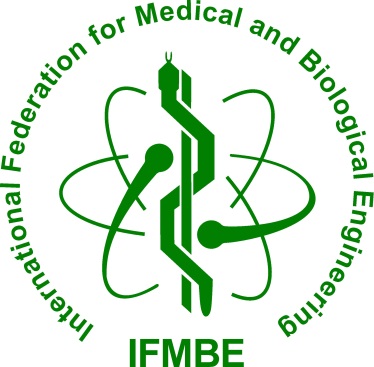 Fig. 1 IFMBE logoEquations: For inserting equations, use the Equation Editor. Enumerate the equations using Arabic numbers in brackets on the right hand side of the equation.A + B = C	(1)	(2)Compliance With Ethical RequirementsStatement of Informed ConsentPatients have a right to privacy that should not be infringed without informed consent. Identifying information, including patients' names, initials, or hospital numbers, should not be published in written descriptions, photographs, and pedigrees unless the information is essential for scientific purposes and the patient (or parent or guardian) gives written informed consent for publication. Informed consent for this purpose requires that a patient who is identifiable be shown the manuscript to be published. Authors should identify Individuals who provide writing assistance and disclose the funding source for this assistance. CONCLUSIONS Send your papers only in electronic form. Papers must be uploaded before the deadline. After a paper is accepted for oral or poster presentation, one of the authors must complete a registration form and pay the appropriate fees before the paper can be published in the Proceedings. Please pay attention to the registration deadline.ACKNOWLEDGMENTFormat the Acknowledgment and References headlines without numbering.REFERENCES 參考文獻請依出現順序編號繕打並置於本文最後。內文僅引用文章編號如[1]，[1,3] ，[2-4]或[1, 3-5]等。格式如下列範例所示：The author is responsible for the accuracy of the references. Journal titles should be abbreviated according to Engineering Index Inc. References with correct punctuation. Smith J, Jones M Jr, Houghton L et al. (1999) Future of health insurance. N Engl J Med 965:325–329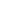 South J, Blass B (2001) The future of modern genomics. Blackwell, LondonSmith J, Jones M Jr, Houghton L et al (1999) Future of health insurance. N Engl J Med 965:325–329 DOI 10.10007/s002149800025Lock I, Jerov M, Scovith S (2003) Future of modeling and simulation, IFMBE Proc. vol. 4, World Congress on Med. Phys. & Biomed. Eng., Sydney, Australia, 2003, pp 789–792IFMBE at http://www.ifmbe.orgCorresponding Author:	Institute:	Street:	City:	Country:	Email:	ItemFont SizeFont StyleTitle14BoldAuthor12RegularAuthors’ info9RegularAbstract9BoldAuthor’s address8RegularTable legendTable data